How to Get to Collections:Go to DESTINY: www.destiny.sd46.bc.caClick on “Chatelech Secondary School”:Click on “Catalogue”: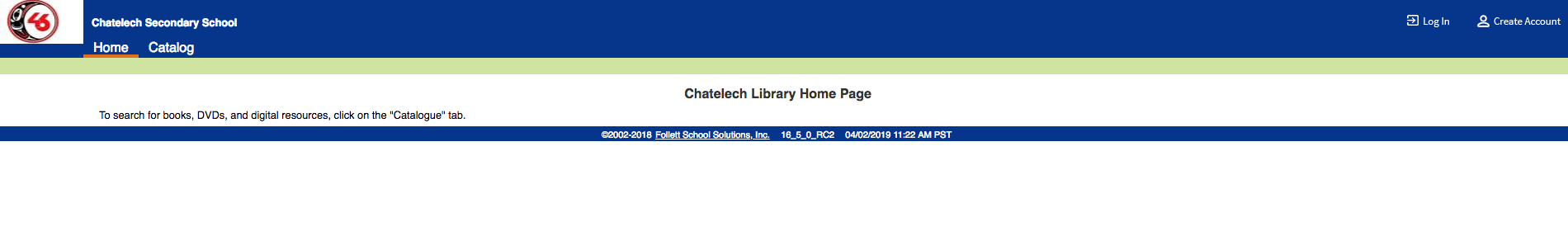 Click on “Destiny Discover”: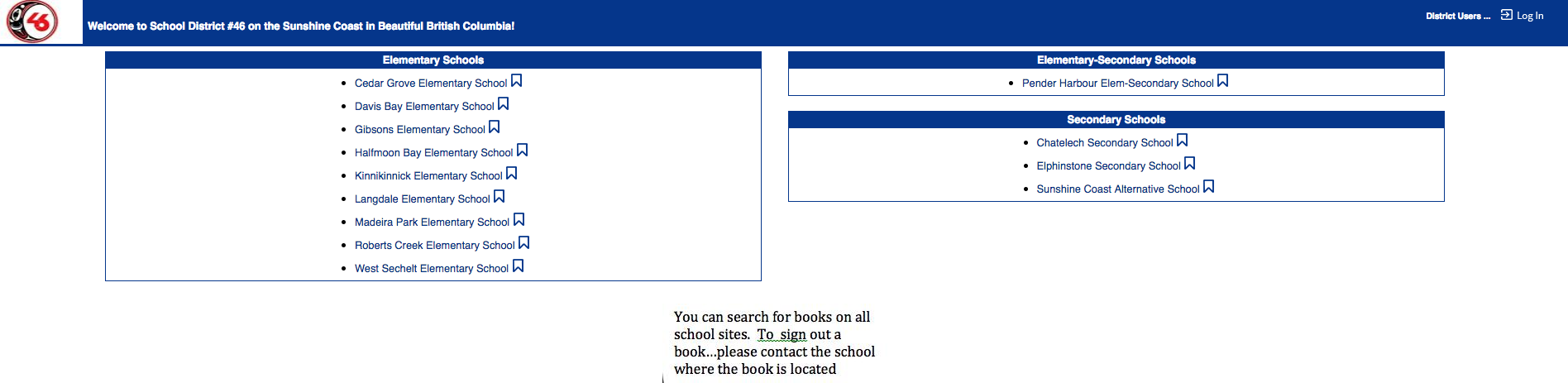 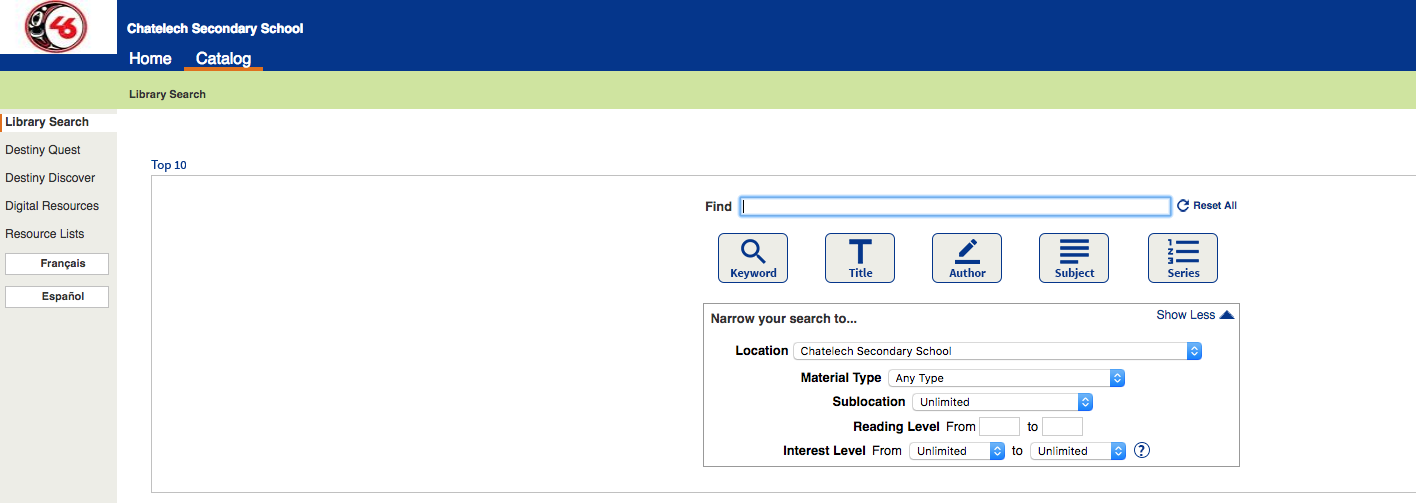 Click on the three bars on the left-hand side of the page: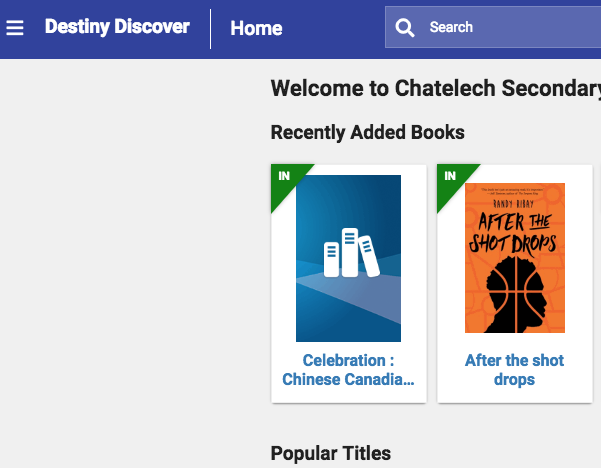 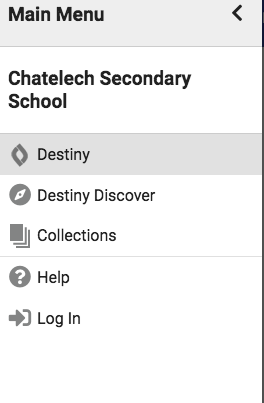                 Click on “Collections”.